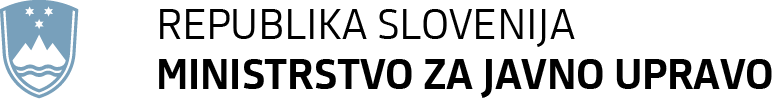 Tržaška cesta 21, 1000 Ljubljana		T: 01 478 83 30		E: gp.mju@gov.si		www.mju.gov.siNa podlagi tretjega odstavka 21. člena Zakona o Vladi Republike Slovenije (Uradni list RS, št. 24/05 – uradno prečiščeno besedilo, 109/08, 38/10 – ZUKN, 8/12, 21/13, 47/13 – ZDU-1G, 65/14 in 55/17) in desetega odstavka 75. člena Zakona o zunanjih zadevah (Uradni list RS, št. 113/03 – uradno prečiščeno besedilo, 20/06 – ZNOMCMO, 76/08, 108/09, 80/10 – ZUTD, 31/15 in 30/18 – ZKZaš) je Vlada Republike Slovenije na ... seji … pod točko … sprejela naslednjiSKLEPVlada Republike Slovenije je sprejela izhodišča za udeležbo ministra za javno upravo Boštjana Koritnika na Digitalnem dnevu, ki bo potekal 19. marca 2021 preko avdio-video povezave.Vlada Republike Slovenije se je seznanila z informacijo o nameravanem podpisu deklaracij o zeleni in digitalni preobrazbi Evropske unije, o zeleni digitalni koaliciji Evropske unije, o evropskih podatkovnih prehodih in o standardu odličnosti za zagonska podjetja Unije.                                                                                                  mag. Janja Garvas Hočevar                                                                                                  V. D GENERALNEGA SEKRETARJA Sklep prejmejo: Ministrstvo za javno upravo,Ministrstvo za gospodarski razvoj, znanost in tehnologijo,Ministrstvo za okolje in prostor, Ministrstvo za izobraževanje, znanost in šport, Ministrstvo za zunanje zadeve,Služba vlade Republike Slovenije za zakonodajo,Urad Vlade Republike Slovenije za komuniciranje.OBRAZLOŽITEVIzhodišča za udeležbo ministra za javno upravo Boštjana Koritnika na Digitalnem dnevu, 19. marec 2021 in informacija o nameravanem podpisu deklaracij o zeleni in digitalni preobrazbi Evropske unije, o zeleni digitalni koaliciji Evropske unije, o evropskih podatkovnih prehodih in o standardu odličnosti za zagonska podjetja Unije - predlog za obravnavo1. Namen srečanjaMinister za javno upravo Boštjan Koritnik se bo 19. 3. 2021 preko avdio-video povezave udeležil Digitalnega dneva, na katerem bodo ministri držav članic Evropske unije, pristojni za digitalizacijo, obravnavali področja o zeleni in digitalni preobrazbi EU, o evropskih podatkovnih prehodih in o standardu odličnosti za zagonska podjetja Unije.Prav tako bodo ministri podpisali deklaracije o zeleni in digitalni preobrazbi Evropske unije, zeleni digitalni koaliciji Evropske unije, o evropskih podatkovnih prehodih in o standardu odličnosti za zagonska podjetja Unije. Deklaracije o zeleni digitalni koaliciji Evropske unije, o evropskih podatkovnih prehodih in o standardu odličnosti za zagonska podjetja EU bo podpisal minister za javno upravo Boštjan Koritnik, deklaracijo o zeleni in digitalni preobrazbi Evropske unije pa bosta skupaj podpisala minister za okolje in prostor mag. Andrej Vizjak in minister za javno upravo Boštjan Koritnik.Navedene deklaracije so mednarodni akti nepogodbene narave iz desetega odstavka 75. člena Zakona o zunanjih zadevah (ZZZ-1) in ne ustvarjajo pravic in obveznosti po mednarodnem pravu, besedila deklaracij pa so usklajena tudi z Ministrstvom za zunanje zadeve RS, katerega mnenje je v prilogi vladnega gradiva. Deklaracije bodo podpisane v angleškem jeziku in so prav tako v prilogi vladnega gradiva.Minister Koritnik bo sodeloval na panelu o zeleni in digitalni preobrazbi Evropske unije. Evropska unija se bo do leta 2024 pri prenovi gospodarstva in krepitvi njegove konkurenčnosti osredotočila na zeleni prehod in digitalno preobrazbo. Prizadevala si bo predvsem za večja vlaganja v digitalizacijo in čimprejšnje dokončanje enotnega digitalnega trga. Minister Koritnik bo v nastopu poudaril pomen pospešitve razvoja digitalne družbe v Evropski uniji z namenom izkoriščanja razvojnih priložnosti informacijsko-komunikacijskih tehnologij za izboljšanje kvalitete življenja vseh državljanov Unije. Republika Slovenija si bo prizadevala, da Unija postane napredna in mednarodno prepoznavna digitalna družba, ki ustvarja referenčno okolje za uvajanje inovativnih pristopov pri uporabi digitalnih tehnologij in s pospešeno digitalno preobrazbo javne uprave državljanom, podjetjem in družbi nudi uporabniško prijazne digitalne storitve. Posebej pomembni pri tem so dobra povezljivost in enakopravna dostopnost digitalnih storitev ter kompetenc za vse državljanke in državljane Unije, ustrezni delovni pogoji ter razvoj umetne inteligence. Prav tako si bomo prizadevali postati družba, ki je odporna na kibernetske in hibridne grožnje.2. Kratek povzetek vsebine deklaracijDeklaracija o zeleni in digitalni preobrazbi Evropske unijeGlavni cilj Unije je postati vodilni na globalni ravni na področju digitalne in zelene tehnologije. Zato je treba v skladu z Zelenim dogovorom in Akcijskim načrtom za krožno gospodarstvo pospešiti doseganje podnebne  nevtralnosti ter zeleni in digitalni prehod na področjih, kot so energija, mobilnost, kmetijstvo in proizvodnja. Za doseganje tega cilja bodo na voljo sredstva Mehanizma za okrevanje in odpornost ter drugi instrumenti EU za spodbujanje zelenih in digitalnih tehnologij. Deklaracija posebej poudarja zaveze k spodbujanju uporabe varnih digitalnih tehnologij, kot so 5G, 6G, optika, blockchain, visoko zmogljivo računalništvo, umetna inteligenca in množični podatki. Evropska unija želi postati vodilna v svetu pri uporabi podatkovno in energetsko učinkovite umetne inteligence za trajnostne odločevalne postopke, za spodbujanju okoljske trajnosti zgradb, za izboljšanje energetske učinkovitosti s posodobitvijo povezljivosti in distribucijskih omrežij za električno energijo, pri spodbujanju pametne in trajnostne mobilnosti in pospešitvi zelene in digitalne preobrazbe javnih storitev ter pri spodbujanju zelenih javnih naročil.Republika Slovenija podpira deklaracijo, saj so spodbujanje digitalne preobrazbe in okoljske trajnosti ter cilji, zastavljeni v Zelenem dogovoru, pomembni tudi za njeno razvojno agendo. Pri tem se zavedamo potenciala Mehanizma za okrevanje in odpornost in drugih EU instrumentov, ki bodo pomemben vir sredstev za uvajanje reform na teh dveh področjih.Deklaracija članov evropske zelene in digitalne koalicije – v podporo zeleni in digitalni preobrazbi EUDeklaracija poudarja zavezo evropske zelene in digitalne koalicije k zmanjšanju toplogrednih plinov za 55% do leta 2030 in klimatski nevtralnosti do leta 2050. Za dosego tega cilja si bodo člani koalicije prizadevali za vlaganje v razvoj in uvajanje zelenih digitalnih rešitev v različnih sektorjih, za razvoj metodologije za ocenitev vpliva zelenih in digitalnih tehnologij na okolje in podnebje ter za krepitev medsektorskega dialoga, ki bo prispeval k razvoju smernic in priporočil za uvajanje zelenih digitalnih tehnologij. Prvi rezultati in napredek aktivnosti se pričakujejo do leta 2022.Republika Slovenija podpira deklaracijo, saj je je podpora članov evropske zelene in digitalne koalicije pri uvajanju zelenih digitalnih rešitev v gospodarstvu ključna za napredek in doseganje zastavljenih ciljev. Zato menimo, da je njihova zaveza h konkretnim aktivnostim na tem področju zelo pomembna. Deklaracija o standardu odličnosti za zagonska podjetja Evropske unijeZagonska in hitro rastoča podjetja so ključni del evropske ekonomije in pomemben deležnik za razvoj inovacij, ustvarjanje novih delovnih mest ter pospeševanje zelene in digitalne preobrazbe. Za ustrezen razvoj in delovanje zagonskih podjetij je treba zagotoviti ustrezne pogoje in podporo za razvoj v uspešna mala in srednja podjetja ter velika podjetja. Evropska komisija je v sodelovanju z državami članicami sestavila zbirko najboljših praks prijaznega okolja za razvoj podjetij, ki bo služila kot sredstvo za večjo osveščenost in spodbudo za države, ki tovrstnih praks še nimajo. Med najboljše prakse so trenutno uvrščene naslednje vsebine: ustanovitev zagonskega podjetja v EU v enem dnevu, privabljanje in zadrževanje talentov, možnosti za oblikovanje delnic, inovativna zakonodaja, javna naročila na področju inovacij, dostop do financ in digitalizacija.Cilj deklaracije je zagotoviti širjenje in izmenjavo informacij o najboljših praksah s področja prijaznega okolja za razvoj podjetij in v letu 2021 ustanoviti stičišče za zagonska podjetja.Republika Slovenija podpira deklaracijo, saj se zavedamo pomembnosti spodbujanja in razvijanja zagonskih podjetij ter njihovega prispevka za celotno slovensko gospodarstvo in gospodarstvo Unije. Predvsem poudarjamo potrebo po podpori tudi hitro rastočih podjetij in večjih inovacijskih podjetij,  potrebo po aktivni izmenjavi znanja in ne le zbiranja dobrih praks ter spodbujamo uporabo podatkovne platforme. Leta 2018 smo sprejeli Akcijski načrt Slovenija - dežela inovativnih zagonskih (startup) podjetij, ki poudarja pomen zagotavljanja prijaznega okolja za razvoj podjetij.Deklaracija o evropskih podatkovnih prehodihDigitalna suverenost Evrope je odvisna od dobre in varne notranje in zunanje povezljivosti. Evropa ima potencial, da postane svetovno stičišče, kjer se podatki delijo, obdelujejo in shranjujejo na varen način. Za doseganje tega cilja pa je potrebno zagotoviti ustrezen pravni okvir, kakovostno infrastrukturo znotraj EU in kakovostne povezave z ostalim svetom.Evropska unija si bo prizadevala za razširitev trga za shranjevanje in obdelavo podatkov, povečanje in zagotavljanje podmorske povezljivosti, vzpostavitev varne povezljivosti s pomočjo vesolja (satelitov) in krepitev mednarodnega partnerstva. Sredstva bodo zagotovljena iz Sklada za okrevanje in razvoj, iz programa Digitalna Evropa in preko drugih finančnih instrumentov EU.Republika Slovenija podpira cilje deklaracije, saj se zaveda pomena izboljšanja mednarodne povezljivosti. Vizija o izboljšani mednarodni povezljivosti preko različnih tehnologij je med drugim tudi cilj bele knjige o umetni inteligenci, ki jo je podprla tudi Republika Slovenija. Številka: 007-15/2021/9Številka: 007-15/2021/9Številka: 007-15/2021/9Številka: 007-15/2021/9Številka: 007-15/2021/9Številka: 007-15/2021/9Številka: 007-15/2021/9Številka: 007-15/2021/9Ljubljana, dne 12. 3. 2021Ljubljana, dne 12. 3. 2021Ljubljana, dne 12. 3. 2021Ljubljana, dne 12. 3. 2021Ljubljana, dne 12. 3. 2021Ljubljana, dne 12. 3. 2021Ljubljana, dne 12. 3. 2021Ljubljana, dne 12. 3. 2021EVA /EVA /EVA /EVA /EVA /EVA /EVA /EVA /GENERALNI SEKRETARIAT VLADE REPUBLIKE SLOVENIJEGp.gs@gov.siGENERALNI SEKRETARIAT VLADE REPUBLIKE SLOVENIJEGp.gs@gov.siGENERALNI SEKRETARIAT VLADE REPUBLIKE SLOVENIJEGp.gs@gov.siGENERALNI SEKRETARIAT VLADE REPUBLIKE SLOVENIJEGp.gs@gov.siGENERALNI SEKRETARIAT VLADE REPUBLIKE SLOVENIJEGp.gs@gov.siGENERALNI SEKRETARIAT VLADE REPUBLIKE SLOVENIJEGp.gs@gov.siGENERALNI SEKRETARIAT VLADE REPUBLIKE SLOVENIJEGp.gs@gov.siGENERALNI SEKRETARIAT VLADE REPUBLIKE SLOVENIJEGp.gs@gov.siZADEVA: Izhodišča za udeležbo ministra za javno upravo Boštjana Koritnika na Digitalnem dnevu, 19. marec 2021 in informacija o nameravanem podpisu deklaracij o zeleni in digitalni preobrazbi Evropske unije, o zeleni digitalni koaliciji Evropske unije, o evropskih podatkovnih prehodih in o standardu odličnosti za zagonska podjetja Unije - predlog za obravnavoZADEVA: Izhodišča za udeležbo ministra za javno upravo Boštjana Koritnika na Digitalnem dnevu, 19. marec 2021 in informacija o nameravanem podpisu deklaracij o zeleni in digitalni preobrazbi Evropske unije, o zeleni digitalni koaliciji Evropske unije, o evropskih podatkovnih prehodih in o standardu odličnosti za zagonska podjetja Unije - predlog za obravnavoZADEVA: Izhodišča za udeležbo ministra za javno upravo Boštjana Koritnika na Digitalnem dnevu, 19. marec 2021 in informacija o nameravanem podpisu deklaracij o zeleni in digitalni preobrazbi Evropske unije, o zeleni digitalni koaliciji Evropske unije, o evropskih podatkovnih prehodih in o standardu odličnosti za zagonska podjetja Unije - predlog za obravnavoZADEVA: Izhodišča za udeležbo ministra za javno upravo Boštjana Koritnika na Digitalnem dnevu, 19. marec 2021 in informacija o nameravanem podpisu deklaracij o zeleni in digitalni preobrazbi Evropske unije, o zeleni digitalni koaliciji Evropske unije, o evropskih podatkovnih prehodih in o standardu odličnosti za zagonska podjetja Unije - predlog za obravnavoZADEVA: Izhodišča za udeležbo ministra za javno upravo Boštjana Koritnika na Digitalnem dnevu, 19. marec 2021 in informacija o nameravanem podpisu deklaracij o zeleni in digitalni preobrazbi Evropske unije, o zeleni digitalni koaliciji Evropske unije, o evropskih podatkovnih prehodih in o standardu odličnosti za zagonska podjetja Unije - predlog za obravnavoZADEVA: Izhodišča za udeležbo ministra za javno upravo Boštjana Koritnika na Digitalnem dnevu, 19. marec 2021 in informacija o nameravanem podpisu deklaracij o zeleni in digitalni preobrazbi Evropske unije, o zeleni digitalni koaliciji Evropske unije, o evropskih podatkovnih prehodih in o standardu odličnosti za zagonska podjetja Unije - predlog za obravnavoZADEVA: Izhodišča za udeležbo ministra za javno upravo Boštjana Koritnika na Digitalnem dnevu, 19. marec 2021 in informacija o nameravanem podpisu deklaracij o zeleni in digitalni preobrazbi Evropske unije, o zeleni digitalni koaliciji Evropske unije, o evropskih podatkovnih prehodih in o standardu odličnosti za zagonska podjetja Unije - predlog za obravnavoZADEVA: Izhodišča za udeležbo ministra za javno upravo Boštjana Koritnika na Digitalnem dnevu, 19. marec 2021 in informacija o nameravanem podpisu deklaracij o zeleni in digitalni preobrazbi Evropske unije, o zeleni digitalni koaliciji Evropske unije, o evropskih podatkovnih prehodih in o standardu odličnosti za zagonska podjetja Unije - predlog za obravnavoZADEVA: Izhodišča za udeležbo ministra za javno upravo Boštjana Koritnika na Digitalnem dnevu, 19. marec 2021 in informacija o nameravanem podpisu deklaracij o zeleni in digitalni preobrazbi Evropske unije, o zeleni digitalni koaliciji Evropske unije, o evropskih podatkovnih prehodih in o standardu odličnosti za zagonska podjetja Unije - predlog za obravnavoZADEVA: Izhodišča za udeležbo ministra za javno upravo Boštjana Koritnika na Digitalnem dnevu, 19. marec 2021 in informacija o nameravanem podpisu deklaracij o zeleni in digitalni preobrazbi Evropske unije, o zeleni digitalni koaliciji Evropske unije, o evropskih podatkovnih prehodih in o standardu odličnosti za zagonska podjetja Unije - predlog za obravnavoZADEVA: Izhodišča za udeležbo ministra za javno upravo Boštjana Koritnika na Digitalnem dnevu, 19. marec 2021 in informacija o nameravanem podpisu deklaracij o zeleni in digitalni preobrazbi Evropske unije, o zeleni digitalni koaliciji Evropske unije, o evropskih podatkovnih prehodih in o standardu odličnosti za zagonska podjetja Unije - predlog za obravnavoZADEVA: Izhodišča za udeležbo ministra za javno upravo Boštjana Koritnika na Digitalnem dnevu, 19. marec 2021 in informacija o nameravanem podpisu deklaracij o zeleni in digitalni preobrazbi Evropske unije, o zeleni digitalni koaliciji Evropske unije, o evropskih podatkovnih prehodih in o standardu odličnosti za zagonska podjetja Unije - predlog za obravnavo1. Predlog sklepov vlade:1. Predlog sklepov vlade:1. Predlog sklepov vlade:1. Predlog sklepov vlade:1. Predlog sklepov vlade:1. Predlog sklepov vlade:1. Predlog sklepov vlade:1. Predlog sklepov vlade:1. Predlog sklepov vlade:1. Predlog sklepov vlade:1. Predlog sklepov vlade:1. Predlog sklepov vlade:Na podlagi tretjega odstavka 21. člena Zakona o Vladi Republike Slovenije (Uradni list RS, št. 24/05 – uradno prečiščeno besedilo, 109/08, 38/10 – ZUKN, 8/12, 21/13, 47/13 – ZDU-1G, 65/14 in 55/17) in desetega odstavka 75. člena Zakona o zunanjih zadevah (Uradni list RS, št. 113/03 – uradno prečiščeno besedilo, 20/06 – ZNOMCMO, 76/08, 108/09, 80/10 – ZUTD, 31/15 in 30/18 – ZKZaš) je Vlada Republike Slovenije na ... seji … pod točko … sprejela naslednjiSKLEPVlada Republike Slovenije je sprejela izhodišča za udeležbo ministra za javno upravo Boštjana Koritnika na Digitalnem dnevu, ki bo potekal 19. marca 2021 preko avdio-video povezave.Vlada Republike Slovenije se je seznanila z informacijo o nameravanem podpisu deklaracij o zeleni in digitalni preobrazbi Evropske unije, o zeleni digitalni koaliciji Evropske unije, o evropskih podatkovnih prehodih in o standardu odličnosti za zagonska podjetja Unije.                                                                                                  mag. Janja Garvas Hočevar                                                                                                  V. D GENERALNEGA SEKRETARJA Sklep prejmejo: Ministrstvo za javno upravo,Ministrstvo za gospodarski razvoj, znanost in tehnologijo,Ministrstvo za okolje in prostor, Ministrstvo za izobraževanje, znanost in šport, Ministrstvo za zunanje zadeve,Služba vlade Republike Slovenije za zakonodajo,Urad Vlade Republike Slovenije za komuniciranje.Na podlagi tretjega odstavka 21. člena Zakona o Vladi Republike Slovenije (Uradni list RS, št. 24/05 – uradno prečiščeno besedilo, 109/08, 38/10 – ZUKN, 8/12, 21/13, 47/13 – ZDU-1G, 65/14 in 55/17) in desetega odstavka 75. člena Zakona o zunanjih zadevah (Uradni list RS, št. 113/03 – uradno prečiščeno besedilo, 20/06 – ZNOMCMO, 76/08, 108/09, 80/10 – ZUTD, 31/15 in 30/18 – ZKZaš) je Vlada Republike Slovenije na ... seji … pod točko … sprejela naslednjiSKLEPVlada Republike Slovenije je sprejela izhodišča za udeležbo ministra za javno upravo Boštjana Koritnika na Digitalnem dnevu, ki bo potekal 19. marca 2021 preko avdio-video povezave.Vlada Republike Slovenije se je seznanila z informacijo o nameravanem podpisu deklaracij o zeleni in digitalni preobrazbi Evropske unije, o zeleni digitalni koaliciji Evropske unije, o evropskih podatkovnih prehodih in o standardu odličnosti za zagonska podjetja Unije.                                                                                                  mag. Janja Garvas Hočevar                                                                                                  V. D GENERALNEGA SEKRETARJA Sklep prejmejo: Ministrstvo za javno upravo,Ministrstvo za gospodarski razvoj, znanost in tehnologijo,Ministrstvo za okolje in prostor, Ministrstvo za izobraževanje, znanost in šport, Ministrstvo za zunanje zadeve,Služba vlade Republike Slovenije za zakonodajo,Urad Vlade Republike Slovenije za komuniciranje.Na podlagi tretjega odstavka 21. člena Zakona o Vladi Republike Slovenije (Uradni list RS, št. 24/05 – uradno prečiščeno besedilo, 109/08, 38/10 – ZUKN, 8/12, 21/13, 47/13 – ZDU-1G, 65/14 in 55/17) in desetega odstavka 75. člena Zakona o zunanjih zadevah (Uradni list RS, št. 113/03 – uradno prečiščeno besedilo, 20/06 – ZNOMCMO, 76/08, 108/09, 80/10 – ZUTD, 31/15 in 30/18 – ZKZaš) je Vlada Republike Slovenije na ... seji … pod točko … sprejela naslednjiSKLEPVlada Republike Slovenije je sprejela izhodišča za udeležbo ministra za javno upravo Boštjana Koritnika na Digitalnem dnevu, ki bo potekal 19. marca 2021 preko avdio-video povezave.Vlada Republike Slovenije se je seznanila z informacijo o nameravanem podpisu deklaracij o zeleni in digitalni preobrazbi Evropske unije, o zeleni digitalni koaliciji Evropske unije, o evropskih podatkovnih prehodih in o standardu odličnosti za zagonska podjetja Unije.                                                                                                  mag. Janja Garvas Hočevar                                                                                                  V. D GENERALNEGA SEKRETARJA Sklep prejmejo: Ministrstvo za javno upravo,Ministrstvo za gospodarski razvoj, znanost in tehnologijo,Ministrstvo za okolje in prostor, Ministrstvo za izobraževanje, znanost in šport, Ministrstvo za zunanje zadeve,Služba vlade Republike Slovenije za zakonodajo,Urad Vlade Republike Slovenije za komuniciranje.Na podlagi tretjega odstavka 21. člena Zakona o Vladi Republike Slovenije (Uradni list RS, št. 24/05 – uradno prečiščeno besedilo, 109/08, 38/10 – ZUKN, 8/12, 21/13, 47/13 – ZDU-1G, 65/14 in 55/17) in desetega odstavka 75. člena Zakona o zunanjih zadevah (Uradni list RS, št. 113/03 – uradno prečiščeno besedilo, 20/06 – ZNOMCMO, 76/08, 108/09, 80/10 – ZUTD, 31/15 in 30/18 – ZKZaš) je Vlada Republike Slovenije na ... seji … pod točko … sprejela naslednjiSKLEPVlada Republike Slovenije je sprejela izhodišča za udeležbo ministra za javno upravo Boštjana Koritnika na Digitalnem dnevu, ki bo potekal 19. marca 2021 preko avdio-video povezave.Vlada Republike Slovenije se je seznanila z informacijo o nameravanem podpisu deklaracij o zeleni in digitalni preobrazbi Evropske unije, o zeleni digitalni koaliciji Evropske unije, o evropskih podatkovnih prehodih in o standardu odličnosti za zagonska podjetja Unije.                                                                                                  mag. Janja Garvas Hočevar                                                                                                  V. D GENERALNEGA SEKRETARJA Sklep prejmejo: Ministrstvo za javno upravo,Ministrstvo za gospodarski razvoj, znanost in tehnologijo,Ministrstvo za okolje in prostor, Ministrstvo za izobraževanje, znanost in šport, Ministrstvo za zunanje zadeve,Služba vlade Republike Slovenije za zakonodajo,Urad Vlade Republike Slovenije za komuniciranje.Na podlagi tretjega odstavka 21. člena Zakona o Vladi Republike Slovenije (Uradni list RS, št. 24/05 – uradno prečiščeno besedilo, 109/08, 38/10 – ZUKN, 8/12, 21/13, 47/13 – ZDU-1G, 65/14 in 55/17) in desetega odstavka 75. člena Zakona o zunanjih zadevah (Uradni list RS, št. 113/03 – uradno prečiščeno besedilo, 20/06 – ZNOMCMO, 76/08, 108/09, 80/10 – ZUTD, 31/15 in 30/18 – ZKZaš) je Vlada Republike Slovenije na ... seji … pod točko … sprejela naslednjiSKLEPVlada Republike Slovenije je sprejela izhodišča za udeležbo ministra za javno upravo Boštjana Koritnika na Digitalnem dnevu, ki bo potekal 19. marca 2021 preko avdio-video povezave.Vlada Republike Slovenije se je seznanila z informacijo o nameravanem podpisu deklaracij o zeleni in digitalni preobrazbi Evropske unije, o zeleni digitalni koaliciji Evropske unije, o evropskih podatkovnih prehodih in o standardu odličnosti za zagonska podjetja Unije.                                                                                                  mag. Janja Garvas Hočevar                                                                                                  V. D GENERALNEGA SEKRETARJA Sklep prejmejo: Ministrstvo za javno upravo,Ministrstvo za gospodarski razvoj, znanost in tehnologijo,Ministrstvo za okolje in prostor, Ministrstvo za izobraževanje, znanost in šport, Ministrstvo za zunanje zadeve,Služba vlade Republike Slovenije za zakonodajo,Urad Vlade Republike Slovenije za komuniciranje.Na podlagi tretjega odstavka 21. člena Zakona o Vladi Republike Slovenije (Uradni list RS, št. 24/05 – uradno prečiščeno besedilo, 109/08, 38/10 – ZUKN, 8/12, 21/13, 47/13 – ZDU-1G, 65/14 in 55/17) in desetega odstavka 75. člena Zakona o zunanjih zadevah (Uradni list RS, št. 113/03 – uradno prečiščeno besedilo, 20/06 – ZNOMCMO, 76/08, 108/09, 80/10 – ZUTD, 31/15 in 30/18 – ZKZaš) je Vlada Republike Slovenije na ... seji … pod točko … sprejela naslednjiSKLEPVlada Republike Slovenije je sprejela izhodišča za udeležbo ministra za javno upravo Boštjana Koritnika na Digitalnem dnevu, ki bo potekal 19. marca 2021 preko avdio-video povezave.Vlada Republike Slovenije se je seznanila z informacijo o nameravanem podpisu deklaracij o zeleni in digitalni preobrazbi Evropske unije, o zeleni digitalni koaliciji Evropske unije, o evropskih podatkovnih prehodih in o standardu odličnosti za zagonska podjetja Unije.                                                                                                  mag. Janja Garvas Hočevar                                                                                                  V. D GENERALNEGA SEKRETARJA Sklep prejmejo: Ministrstvo za javno upravo,Ministrstvo za gospodarski razvoj, znanost in tehnologijo,Ministrstvo za okolje in prostor, Ministrstvo za izobraževanje, znanost in šport, Ministrstvo za zunanje zadeve,Služba vlade Republike Slovenije za zakonodajo,Urad Vlade Republike Slovenije za komuniciranje.Na podlagi tretjega odstavka 21. člena Zakona o Vladi Republike Slovenije (Uradni list RS, št. 24/05 – uradno prečiščeno besedilo, 109/08, 38/10 – ZUKN, 8/12, 21/13, 47/13 – ZDU-1G, 65/14 in 55/17) in desetega odstavka 75. člena Zakona o zunanjih zadevah (Uradni list RS, št. 113/03 – uradno prečiščeno besedilo, 20/06 – ZNOMCMO, 76/08, 108/09, 80/10 – ZUTD, 31/15 in 30/18 – ZKZaš) je Vlada Republike Slovenije na ... seji … pod točko … sprejela naslednjiSKLEPVlada Republike Slovenije je sprejela izhodišča za udeležbo ministra za javno upravo Boštjana Koritnika na Digitalnem dnevu, ki bo potekal 19. marca 2021 preko avdio-video povezave.Vlada Republike Slovenije se je seznanila z informacijo o nameravanem podpisu deklaracij o zeleni in digitalni preobrazbi Evropske unije, o zeleni digitalni koaliciji Evropske unije, o evropskih podatkovnih prehodih in o standardu odličnosti za zagonska podjetja Unije.                                                                                                  mag. Janja Garvas Hočevar                                                                                                  V. D GENERALNEGA SEKRETARJA Sklep prejmejo: Ministrstvo za javno upravo,Ministrstvo za gospodarski razvoj, znanost in tehnologijo,Ministrstvo za okolje in prostor, Ministrstvo za izobraževanje, znanost in šport, Ministrstvo za zunanje zadeve,Služba vlade Republike Slovenije za zakonodajo,Urad Vlade Republike Slovenije za komuniciranje.Na podlagi tretjega odstavka 21. člena Zakona o Vladi Republike Slovenije (Uradni list RS, št. 24/05 – uradno prečiščeno besedilo, 109/08, 38/10 – ZUKN, 8/12, 21/13, 47/13 – ZDU-1G, 65/14 in 55/17) in desetega odstavka 75. člena Zakona o zunanjih zadevah (Uradni list RS, št. 113/03 – uradno prečiščeno besedilo, 20/06 – ZNOMCMO, 76/08, 108/09, 80/10 – ZUTD, 31/15 in 30/18 – ZKZaš) je Vlada Republike Slovenije na ... seji … pod točko … sprejela naslednjiSKLEPVlada Republike Slovenije je sprejela izhodišča za udeležbo ministra za javno upravo Boštjana Koritnika na Digitalnem dnevu, ki bo potekal 19. marca 2021 preko avdio-video povezave.Vlada Republike Slovenije se je seznanila z informacijo o nameravanem podpisu deklaracij o zeleni in digitalni preobrazbi Evropske unije, o zeleni digitalni koaliciji Evropske unije, o evropskih podatkovnih prehodih in o standardu odličnosti za zagonska podjetja Unije.                                                                                                  mag. Janja Garvas Hočevar                                                                                                  V. D GENERALNEGA SEKRETARJA Sklep prejmejo: Ministrstvo za javno upravo,Ministrstvo za gospodarski razvoj, znanost in tehnologijo,Ministrstvo za okolje in prostor, Ministrstvo za izobraževanje, znanost in šport, Ministrstvo za zunanje zadeve,Služba vlade Republike Slovenije za zakonodajo,Urad Vlade Republike Slovenije za komuniciranje.Na podlagi tretjega odstavka 21. člena Zakona o Vladi Republike Slovenije (Uradni list RS, št. 24/05 – uradno prečiščeno besedilo, 109/08, 38/10 – ZUKN, 8/12, 21/13, 47/13 – ZDU-1G, 65/14 in 55/17) in desetega odstavka 75. člena Zakona o zunanjih zadevah (Uradni list RS, št. 113/03 – uradno prečiščeno besedilo, 20/06 – ZNOMCMO, 76/08, 108/09, 80/10 – ZUTD, 31/15 in 30/18 – ZKZaš) je Vlada Republike Slovenije na ... seji … pod točko … sprejela naslednjiSKLEPVlada Republike Slovenije je sprejela izhodišča za udeležbo ministra za javno upravo Boštjana Koritnika na Digitalnem dnevu, ki bo potekal 19. marca 2021 preko avdio-video povezave.Vlada Republike Slovenije se je seznanila z informacijo o nameravanem podpisu deklaracij o zeleni in digitalni preobrazbi Evropske unije, o zeleni digitalni koaliciji Evropske unije, o evropskih podatkovnih prehodih in o standardu odličnosti za zagonska podjetja Unije.                                                                                                  mag. Janja Garvas Hočevar                                                                                                  V. D GENERALNEGA SEKRETARJA Sklep prejmejo: Ministrstvo za javno upravo,Ministrstvo za gospodarski razvoj, znanost in tehnologijo,Ministrstvo za okolje in prostor, Ministrstvo za izobraževanje, znanost in šport, Ministrstvo za zunanje zadeve,Služba vlade Republike Slovenije za zakonodajo,Urad Vlade Republike Slovenije za komuniciranje.Na podlagi tretjega odstavka 21. člena Zakona o Vladi Republike Slovenije (Uradni list RS, št. 24/05 – uradno prečiščeno besedilo, 109/08, 38/10 – ZUKN, 8/12, 21/13, 47/13 – ZDU-1G, 65/14 in 55/17) in desetega odstavka 75. člena Zakona o zunanjih zadevah (Uradni list RS, št. 113/03 – uradno prečiščeno besedilo, 20/06 – ZNOMCMO, 76/08, 108/09, 80/10 – ZUTD, 31/15 in 30/18 – ZKZaš) je Vlada Republike Slovenije na ... seji … pod točko … sprejela naslednjiSKLEPVlada Republike Slovenije je sprejela izhodišča za udeležbo ministra za javno upravo Boštjana Koritnika na Digitalnem dnevu, ki bo potekal 19. marca 2021 preko avdio-video povezave.Vlada Republike Slovenije se je seznanila z informacijo o nameravanem podpisu deklaracij o zeleni in digitalni preobrazbi Evropske unije, o zeleni digitalni koaliciji Evropske unije, o evropskih podatkovnih prehodih in o standardu odličnosti za zagonska podjetja Unije.                                                                                                  mag. Janja Garvas Hočevar                                                                                                  V. D GENERALNEGA SEKRETARJA Sklep prejmejo: Ministrstvo za javno upravo,Ministrstvo za gospodarski razvoj, znanost in tehnologijo,Ministrstvo za okolje in prostor, Ministrstvo za izobraževanje, znanost in šport, Ministrstvo za zunanje zadeve,Služba vlade Republike Slovenije za zakonodajo,Urad Vlade Republike Slovenije za komuniciranje.Na podlagi tretjega odstavka 21. člena Zakona o Vladi Republike Slovenije (Uradni list RS, št. 24/05 – uradno prečiščeno besedilo, 109/08, 38/10 – ZUKN, 8/12, 21/13, 47/13 – ZDU-1G, 65/14 in 55/17) in desetega odstavka 75. člena Zakona o zunanjih zadevah (Uradni list RS, št. 113/03 – uradno prečiščeno besedilo, 20/06 – ZNOMCMO, 76/08, 108/09, 80/10 – ZUTD, 31/15 in 30/18 – ZKZaš) je Vlada Republike Slovenije na ... seji … pod točko … sprejela naslednjiSKLEPVlada Republike Slovenije je sprejela izhodišča za udeležbo ministra za javno upravo Boštjana Koritnika na Digitalnem dnevu, ki bo potekal 19. marca 2021 preko avdio-video povezave.Vlada Republike Slovenije se je seznanila z informacijo o nameravanem podpisu deklaracij o zeleni in digitalni preobrazbi Evropske unije, o zeleni digitalni koaliciji Evropske unije, o evropskih podatkovnih prehodih in o standardu odličnosti za zagonska podjetja Unije.                                                                                                  mag. Janja Garvas Hočevar                                                                                                  V. D GENERALNEGA SEKRETARJA Sklep prejmejo: Ministrstvo za javno upravo,Ministrstvo za gospodarski razvoj, znanost in tehnologijo,Ministrstvo za okolje in prostor, Ministrstvo za izobraževanje, znanost in šport, Ministrstvo za zunanje zadeve,Služba vlade Republike Slovenije za zakonodajo,Urad Vlade Republike Slovenije za komuniciranje.Na podlagi tretjega odstavka 21. člena Zakona o Vladi Republike Slovenije (Uradni list RS, št. 24/05 – uradno prečiščeno besedilo, 109/08, 38/10 – ZUKN, 8/12, 21/13, 47/13 – ZDU-1G, 65/14 in 55/17) in desetega odstavka 75. člena Zakona o zunanjih zadevah (Uradni list RS, št. 113/03 – uradno prečiščeno besedilo, 20/06 – ZNOMCMO, 76/08, 108/09, 80/10 – ZUTD, 31/15 in 30/18 – ZKZaš) je Vlada Republike Slovenije na ... seji … pod točko … sprejela naslednjiSKLEPVlada Republike Slovenije je sprejela izhodišča za udeležbo ministra za javno upravo Boštjana Koritnika na Digitalnem dnevu, ki bo potekal 19. marca 2021 preko avdio-video povezave.Vlada Republike Slovenije se je seznanila z informacijo o nameravanem podpisu deklaracij o zeleni in digitalni preobrazbi Evropske unije, o zeleni digitalni koaliciji Evropske unije, o evropskih podatkovnih prehodih in o standardu odličnosti za zagonska podjetja Unije.                                                                                                  mag. Janja Garvas Hočevar                                                                                                  V. D GENERALNEGA SEKRETARJA Sklep prejmejo: Ministrstvo za javno upravo,Ministrstvo za gospodarski razvoj, znanost in tehnologijo,Ministrstvo za okolje in prostor, Ministrstvo za izobraževanje, znanost in šport, Ministrstvo za zunanje zadeve,Služba vlade Republike Slovenije za zakonodajo,Urad Vlade Republike Slovenije za komuniciranje.2. Predlog za obravnavo predloga zakona po nujnem ali skrajšanem postopku v državnem zboru z obrazložitvijo razlogov: /2. Predlog za obravnavo predloga zakona po nujnem ali skrajšanem postopku v državnem zboru z obrazložitvijo razlogov: /2. Predlog za obravnavo predloga zakona po nujnem ali skrajšanem postopku v državnem zboru z obrazložitvijo razlogov: /2. Predlog za obravnavo predloga zakona po nujnem ali skrajšanem postopku v državnem zboru z obrazložitvijo razlogov: /2. Predlog za obravnavo predloga zakona po nujnem ali skrajšanem postopku v državnem zboru z obrazložitvijo razlogov: /2. Predlog za obravnavo predloga zakona po nujnem ali skrajšanem postopku v državnem zboru z obrazložitvijo razlogov: /2. Predlog za obravnavo predloga zakona po nujnem ali skrajšanem postopku v državnem zboru z obrazložitvijo razlogov: /2. Predlog za obravnavo predloga zakona po nujnem ali skrajšanem postopku v državnem zboru z obrazložitvijo razlogov: /2. Predlog za obravnavo predloga zakona po nujnem ali skrajšanem postopku v državnem zboru z obrazložitvijo razlogov: /2. Predlog za obravnavo predloga zakona po nujnem ali skrajšanem postopku v državnem zboru z obrazložitvijo razlogov: /2. Predlog za obravnavo predloga zakona po nujnem ali skrajšanem postopku v državnem zboru z obrazložitvijo razlogov: /2. Predlog za obravnavo predloga zakona po nujnem ali skrajšanem postopku v državnem zboru z obrazložitvijo razlogov: /3.a Osebe, odgovorne za strokovno pripravo in usklajenost gradiva:3.a Osebe, odgovorne za strokovno pripravo in usklajenost gradiva:3.a Osebe, odgovorne za strokovno pripravo in usklajenost gradiva:3.a Osebe, odgovorne za strokovno pripravo in usklajenost gradiva:3.a Osebe, odgovorne za strokovno pripravo in usklajenost gradiva:3.a Osebe, odgovorne za strokovno pripravo in usklajenost gradiva:3.a Osebe, odgovorne za strokovno pripravo in usklajenost gradiva:3.a Osebe, odgovorne za strokovno pripravo in usklajenost gradiva:3.a Osebe, odgovorne za strokovno pripravo in usklajenost gradiva:3.a Osebe, odgovorne za strokovno pripravo in usklajenost gradiva:3.a Osebe, odgovorne za strokovno pripravo in usklajenost gradiva:3.a Osebe, odgovorne za strokovno pripravo in usklajenost gradiva:Dr. Polonca Blaznik, direktorica Urada za informacijsko družbo, Direktorat za informacijsko družbo in informatiko, Ministrstvo za javno upravoMag. Klaudija Koražija, vodja Službe za mednarodno sodelovanje, Ministrstvo za javno upravoDr. Polonca Blaznik, direktorica Urada za informacijsko družbo, Direktorat za informacijsko družbo in informatiko, Ministrstvo za javno upravoMag. Klaudija Koražija, vodja Službe za mednarodno sodelovanje, Ministrstvo za javno upravoDr. Polonca Blaznik, direktorica Urada za informacijsko družbo, Direktorat za informacijsko družbo in informatiko, Ministrstvo za javno upravoMag. Klaudija Koražija, vodja Službe za mednarodno sodelovanje, Ministrstvo za javno upravoDr. Polonca Blaznik, direktorica Urada za informacijsko družbo, Direktorat za informacijsko družbo in informatiko, Ministrstvo za javno upravoMag. Klaudija Koražija, vodja Službe za mednarodno sodelovanje, Ministrstvo za javno upravoDr. Polonca Blaznik, direktorica Urada za informacijsko družbo, Direktorat za informacijsko družbo in informatiko, Ministrstvo za javno upravoMag. Klaudija Koražija, vodja Službe za mednarodno sodelovanje, Ministrstvo za javno upravoDr. Polonca Blaznik, direktorica Urada za informacijsko družbo, Direktorat za informacijsko družbo in informatiko, Ministrstvo za javno upravoMag. Klaudija Koražija, vodja Službe za mednarodno sodelovanje, Ministrstvo za javno upravoDr. Polonca Blaznik, direktorica Urada za informacijsko družbo, Direktorat za informacijsko družbo in informatiko, Ministrstvo za javno upravoMag. Klaudija Koražija, vodja Službe za mednarodno sodelovanje, Ministrstvo za javno upravoDr. Polonca Blaznik, direktorica Urada za informacijsko družbo, Direktorat za informacijsko družbo in informatiko, Ministrstvo za javno upravoMag. Klaudija Koražija, vodja Službe za mednarodno sodelovanje, Ministrstvo za javno upravoDr. Polonca Blaznik, direktorica Urada za informacijsko družbo, Direktorat za informacijsko družbo in informatiko, Ministrstvo za javno upravoMag. Klaudija Koražija, vodja Službe za mednarodno sodelovanje, Ministrstvo za javno upravoDr. Polonca Blaznik, direktorica Urada za informacijsko družbo, Direktorat za informacijsko družbo in informatiko, Ministrstvo za javno upravoMag. Klaudija Koražija, vodja Službe za mednarodno sodelovanje, Ministrstvo za javno upravoDr. Polonca Blaznik, direktorica Urada za informacijsko družbo, Direktorat za informacijsko družbo in informatiko, Ministrstvo za javno upravoMag. Klaudija Koražija, vodja Službe za mednarodno sodelovanje, Ministrstvo za javno upravoDr. Polonca Blaznik, direktorica Urada za informacijsko družbo, Direktorat za informacijsko družbo in informatiko, Ministrstvo za javno upravoMag. Klaudija Koražija, vodja Službe za mednarodno sodelovanje, Ministrstvo za javno upravo3.b Zunanji strokovnjaki, ki so sodelovali pri pripravi dela ali celotnega gradiva:3.b Zunanji strokovnjaki, ki so sodelovali pri pripravi dela ali celotnega gradiva:3.b Zunanji strokovnjaki, ki so sodelovali pri pripravi dela ali celotnega gradiva:3.b Zunanji strokovnjaki, ki so sodelovali pri pripravi dela ali celotnega gradiva:3.b Zunanji strokovnjaki, ki so sodelovali pri pripravi dela ali celotnega gradiva:3.b Zunanji strokovnjaki, ki so sodelovali pri pripravi dela ali celotnega gradiva:3.b Zunanji strokovnjaki, ki so sodelovali pri pripravi dela ali celotnega gradiva:3.b Zunanji strokovnjaki, ki so sodelovali pri pripravi dela ali celotnega gradiva:3.b Zunanji strokovnjaki, ki so sodelovali pri pripravi dela ali celotnega gradiva:3.b Zunanji strokovnjaki, ki so sodelovali pri pripravi dela ali celotnega gradiva:3.b Zunanji strokovnjaki, ki so sodelovali pri pripravi dela ali celotnega gradiva:3.b Zunanji strokovnjaki, ki so sodelovali pri pripravi dela ali celotnega gradiva:////////////4. Predstavniki vlade, ki bodo sodelovali pri delu državnega zbora: /4. Predstavniki vlade, ki bodo sodelovali pri delu državnega zbora: /4. Predstavniki vlade, ki bodo sodelovali pri delu državnega zbora: /4. Predstavniki vlade, ki bodo sodelovali pri delu državnega zbora: /4. Predstavniki vlade, ki bodo sodelovali pri delu državnega zbora: /4. Predstavniki vlade, ki bodo sodelovali pri delu državnega zbora: /4. Predstavniki vlade, ki bodo sodelovali pri delu državnega zbora: /4. Predstavniki vlade, ki bodo sodelovali pri delu državnega zbora: /4. Predstavniki vlade, ki bodo sodelovali pri delu državnega zbora: /4. Predstavniki vlade, ki bodo sodelovali pri delu državnega zbora: /4. Predstavniki vlade, ki bodo sodelovali pri delu državnega zbora: /4. Predstavniki vlade, ki bodo sodelovali pri delu državnega zbora: /5. Kratek povzetek gradiva:Minister za javno upravo Boštjan Koritnik se bo 19. 3. 2021 preko avdio-video povezave udeležil Digitalnega dneva, na katerem bodo ministri držav članic Evropske unije, pristojni za digitalizacijo, obravnavali področja o zeleni in digitalni preobrazbi EU, o evropskih podatkovnih prehodih in o standardu odličnosti za zagonska podjetja Unije. Prav tako bodo ministri podpisali deklaracije o zeleni in digitalni preobrazbi Evropske unije, zeleni digitalni koaliciji Evropske unije, o evropskih podatkovnih prehodih in o standardu odličnosti za zagonska podjetja Unije. Minister Koritnik bo sodeloval na panelu o zeleni in digitalni preobrazbi Evropske unije. 5. Kratek povzetek gradiva:Minister za javno upravo Boštjan Koritnik se bo 19. 3. 2021 preko avdio-video povezave udeležil Digitalnega dneva, na katerem bodo ministri držav članic Evropske unije, pristojni za digitalizacijo, obravnavali področja o zeleni in digitalni preobrazbi EU, o evropskih podatkovnih prehodih in o standardu odličnosti za zagonska podjetja Unije. Prav tako bodo ministri podpisali deklaracije o zeleni in digitalni preobrazbi Evropske unije, zeleni digitalni koaliciji Evropske unije, o evropskih podatkovnih prehodih in o standardu odličnosti za zagonska podjetja Unije. Minister Koritnik bo sodeloval na panelu o zeleni in digitalni preobrazbi Evropske unije. 5. Kratek povzetek gradiva:Minister za javno upravo Boštjan Koritnik se bo 19. 3. 2021 preko avdio-video povezave udeležil Digitalnega dneva, na katerem bodo ministri držav članic Evropske unije, pristojni za digitalizacijo, obravnavali področja o zeleni in digitalni preobrazbi EU, o evropskih podatkovnih prehodih in o standardu odličnosti za zagonska podjetja Unije. Prav tako bodo ministri podpisali deklaracije o zeleni in digitalni preobrazbi Evropske unije, zeleni digitalni koaliciji Evropske unije, o evropskih podatkovnih prehodih in o standardu odličnosti za zagonska podjetja Unije. Minister Koritnik bo sodeloval na panelu o zeleni in digitalni preobrazbi Evropske unije. 5. Kratek povzetek gradiva:Minister za javno upravo Boštjan Koritnik se bo 19. 3. 2021 preko avdio-video povezave udeležil Digitalnega dneva, na katerem bodo ministri držav članic Evropske unije, pristojni za digitalizacijo, obravnavali področja o zeleni in digitalni preobrazbi EU, o evropskih podatkovnih prehodih in o standardu odličnosti za zagonska podjetja Unije. Prav tako bodo ministri podpisali deklaracije o zeleni in digitalni preobrazbi Evropske unije, zeleni digitalni koaliciji Evropske unije, o evropskih podatkovnih prehodih in o standardu odličnosti za zagonska podjetja Unije. Minister Koritnik bo sodeloval na panelu o zeleni in digitalni preobrazbi Evropske unije. 5. Kratek povzetek gradiva:Minister za javno upravo Boštjan Koritnik se bo 19. 3. 2021 preko avdio-video povezave udeležil Digitalnega dneva, na katerem bodo ministri držav članic Evropske unije, pristojni za digitalizacijo, obravnavali področja o zeleni in digitalni preobrazbi EU, o evropskih podatkovnih prehodih in o standardu odličnosti za zagonska podjetja Unije. Prav tako bodo ministri podpisali deklaracije o zeleni in digitalni preobrazbi Evropske unije, zeleni digitalni koaliciji Evropske unije, o evropskih podatkovnih prehodih in o standardu odličnosti za zagonska podjetja Unije. Minister Koritnik bo sodeloval na panelu o zeleni in digitalni preobrazbi Evropske unije. 5. Kratek povzetek gradiva:Minister za javno upravo Boštjan Koritnik se bo 19. 3. 2021 preko avdio-video povezave udeležil Digitalnega dneva, na katerem bodo ministri držav članic Evropske unije, pristojni za digitalizacijo, obravnavali področja o zeleni in digitalni preobrazbi EU, o evropskih podatkovnih prehodih in o standardu odličnosti za zagonska podjetja Unije. Prav tako bodo ministri podpisali deklaracije o zeleni in digitalni preobrazbi Evropske unije, zeleni digitalni koaliciji Evropske unije, o evropskih podatkovnih prehodih in o standardu odličnosti za zagonska podjetja Unije. Minister Koritnik bo sodeloval na panelu o zeleni in digitalni preobrazbi Evropske unije. 5. Kratek povzetek gradiva:Minister za javno upravo Boštjan Koritnik se bo 19. 3. 2021 preko avdio-video povezave udeležil Digitalnega dneva, na katerem bodo ministri držav članic Evropske unije, pristojni za digitalizacijo, obravnavali področja o zeleni in digitalni preobrazbi EU, o evropskih podatkovnih prehodih in o standardu odličnosti za zagonska podjetja Unije. Prav tako bodo ministri podpisali deklaracije o zeleni in digitalni preobrazbi Evropske unije, zeleni digitalni koaliciji Evropske unije, o evropskih podatkovnih prehodih in o standardu odličnosti za zagonska podjetja Unije. Minister Koritnik bo sodeloval na panelu o zeleni in digitalni preobrazbi Evropske unije. 5. Kratek povzetek gradiva:Minister za javno upravo Boštjan Koritnik se bo 19. 3. 2021 preko avdio-video povezave udeležil Digitalnega dneva, na katerem bodo ministri držav članic Evropske unije, pristojni za digitalizacijo, obravnavali področja o zeleni in digitalni preobrazbi EU, o evropskih podatkovnih prehodih in o standardu odličnosti za zagonska podjetja Unije. Prav tako bodo ministri podpisali deklaracije o zeleni in digitalni preobrazbi Evropske unije, zeleni digitalni koaliciji Evropske unije, o evropskih podatkovnih prehodih in o standardu odličnosti za zagonska podjetja Unije. Minister Koritnik bo sodeloval na panelu o zeleni in digitalni preobrazbi Evropske unije. 5. Kratek povzetek gradiva:Minister za javno upravo Boštjan Koritnik se bo 19. 3. 2021 preko avdio-video povezave udeležil Digitalnega dneva, na katerem bodo ministri držav članic Evropske unije, pristojni za digitalizacijo, obravnavali področja o zeleni in digitalni preobrazbi EU, o evropskih podatkovnih prehodih in o standardu odličnosti za zagonska podjetja Unije. Prav tako bodo ministri podpisali deklaracije o zeleni in digitalni preobrazbi Evropske unije, zeleni digitalni koaliciji Evropske unije, o evropskih podatkovnih prehodih in o standardu odličnosti za zagonska podjetja Unije. Minister Koritnik bo sodeloval na panelu o zeleni in digitalni preobrazbi Evropske unije. 5. Kratek povzetek gradiva:Minister za javno upravo Boštjan Koritnik se bo 19. 3. 2021 preko avdio-video povezave udeležil Digitalnega dneva, na katerem bodo ministri držav članic Evropske unije, pristojni za digitalizacijo, obravnavali področja o zeleni in digitalni preobrazbi EU, o evropskih podatkovnih prehodih in o standardu odličnosti za zagonska podjetja Unije. Prav tako bodo ministri podpisali deklaracije o zeleni in digitalni preobrazbi Evropske unije, zeleni digitalni koaliciji Evropske unije, o evropskih podatkovnih prehodih in o standardu odličnosti za zagonska podjetja Unije. Minister Koritnik bo sodeloval na panelu o zeleni in digitalni preobrazbi Evropske unije. 5. Kratek povzetek gradiva:Minister za javno upravo Boštjan Koritnik se bo 19. 3. 2021 preko avdio-video povezave udeležil Digitalnega dneva, na katerem bodo ministri držav članic Evropske unije, pristojni za digitalizacijo, obravnavali področja o zeleni in digitalni preobrazbi EU, o evropskih podatkovnih prehodih in o standardu odličnosti za zagonska podjetja Unije. Prav tako bodo ministri podpisali deklaracije o zeleni in digitalni preobrazbi Evropske unije, zeleni digitalni koaliciji Evropske unije, o evropskih podatkovnih prehodih in o standardu odličnosti za zagonska podjetja Unije. Minister Koritnik bo sodeloval na panelu o zeleni in digitalni preobrazbi Evropske unije. 5. Kratek povzetek gradiva:Minister za javno upravo Boštjan Koritnik se bo 19. 3. 2021 preko avdio-video povezave udeležil Digitalnega dneva, na katerem bodo ministri držav članic Evropske unije, pristojni za digitalizacijo, obravnavali področja o zeleni in digitalni preobrazbi EU, o evropskih podatkovnih prehodih in o standardu odličnosti za zagonska podjetja Unije. Prav tako bodo ministri podpisali deklaracije o zeleni in digitalni preobrazbi Evropske unije, zeleni digitalni koaliciji Evropske unije, o evropskih podatkovnih prehodih in o standardu odličnosti za zagonska podjetja Unije. Minister Koritnik bo sodeloval na panelu o zeleni in digitalni preobrazbi Evropske unije. 6. Presoja posledic za:6. Presoja posledic za:6. Presoja posledic za:6. Presoja posledic za:6. Presoja posledic za:6. Presoja posledic za:6. Presoja posledic za:6. Presoja posledic za:6. Presoja posledic za:6. Presoja posledic za:6. Presoja posledic za:6. Presoja posledic za:a)a)javnofinančna sredstva nad 40.000 EUR v tekočem in naslednjih treh letihjavnofinančna sredstva nad 40.000 EUR v tekočem in naslednjih treh letihjavnofinančna sredstva nad 40.000 EUR v tekočem in naslednjih treh letihjavnofinančna sredstva nad 40.000 EUR v tekočem in naslednjih treh letihjavnofinančna sredstva nad 40.000 EUR v tekočem in naslednjih treh letihjavnofinančna sredstva nad 40.000 EUR v tekočem in naslednjih treh letihjavnofinančna sredstva nad 40.000 EUR v tekočem in naslednjih treh letihjavnofinančna sredstva nad 40.000 EUR v tekočem in naslednjih treh letihNENEb)b)usklajenost slovenskega pravnega reda s pravnim redom Evropske unijeusklajenost slovenskega pravnega reda s pravnim redom Evropske unijeusklajenost slovenskega pravnega reda s pravnim redom Evropske unijeusklajenost slovenskega pravnega reda s pravnim redom Evropske unijeusklajenost slovenskega pravnega reda s pravnim redom Evropske unijeusklajenost slovenskega pravnega reda s pravnim redom Evropske unijeusklajenost slovenskega pravnega reda s pravnim redom Evropske unijeusklajenost slovenskega pravnega reda s pravnim redom Evropske unijeNENEc)c)administrativne poslediceadministrativne poslediceadministrativne poslediceadministrativne poslediceadministrativne poslediceadministrativne poslediceadministrativne poslediceadministrativne poslediceNENEč)č)gospodarstvo, zlasti mala in srednja podjetja ter konkurenčnost podjetijgospodarstvo, zlasti mala in srednja podjetja ter konkurenčnost podjetijgospodarstvo, zlasti mala in srednja podjetja ter konkurenčnost podjetijgospodarstvo, zlasti mala in srednja podjetja ter konkurenčnost podjetijgospodarstvo, zlasti mala in srednja podjetja ter konkurenčnost podjetijgospodarstvo, zlasti mala in srednja podjetja ter konkurenčnost podjetijgospodarstvo, zlasti mala in srednja podjetja ter konkurenčnost podjetijgospodarstvo, zlasti mala in srednja podjetja ter konkurenčnost podjetijNENEd)d)okolje, vključno s prostorskimi in varstvenimi vidikiokolje, vključno s prostorskimi in varstvenimi vidikiokolje, vključno s prostorskimi in varstvenimi vidikiokolje, vključno s prostorskimi in varstvenimi vidikiokolje, vključno s prostorskimi in varstvenimi vidikiokolje, vključno s prostorskimi in varstvenimi vidikiokolje, vključno s prostorskimi in varstvenimi vidikiokolje, vključno s prostorskimi in varstvenimi vidikiNENEe)e)socialno področjesocialno področjesocialno področjesocialno področjesocialno področjesocialno področjesocialno področjesocialno področjeNENEf)f)dokumente razvojnega načrtovanja:nacionalne dokumente razvojnega načrtovanjarazvojne politike na ravni programov po strukturi razvojne klasifikacije programskega proračunarazvojne dokumente Evropske unije in mednarodnih organizacijdokumente razvojnega načrtovanja:nacionalne dokumente razvojnega načrtovanjarazvojne politike na ravni programov po strukturi razvojne klasifikacije programskega proračunarazvojne dokumente Evropske unije in mednarodnih organizacijdokumente razvojnega načrtovanja:nacionalne dokumente razvojnega načrtovanjarazvojne politike na ravni programov po strukturi razvojne klasifikacije programskega proračunarazvojne dokumente Evropske unije in mednarodnih organizacijdokumente razvojnega načrtovanja:nacionalne dokumente razvojnega načrtovanjarazvojne politike na ravni programov po strukturi razvojne klasifikacije programskega proračunarazvojne dokumente Evropske unije in mednarodnih organizacijdokumente razvojnega načrtovanja:nacionalne dokumente razvojnega načrtovanjarazvojne politike na ravni programov po strukturi razvojne klasifikacije programskega proračunarazvojne dokumente Evropske unije in mednarodnih organizacijdokumente razvojnega načrtovanja:nacionalne dokumente razvojnega načrtovanjarazvojne politike na ravni programov po strukturi razvojne klasifikacije programskega proračunarazvojne dokumente Evropske unije in mednarodnih organizacijdokumente razvojnega načrtovanja:nacionalne dokumente razvojnega načrtovanjarazvojne politike na ravni programov po strukturi razvojne klasifikacije programskega proračunarazvojne dokumente Evropske unije in mednarodnih organizacijdokumente razvojnega načrtovanja:nacionalne dokumente razvojnega načrtovanjarazvojne politike na ravni programov po strukturi razvojne klasifikacije programskega proračunarazvojne dokumente Evropske unije in mednarodnih organizacijNENE7.a Predstavitev ocene finančnih posledic nad 40.000 EUR: /7.a Predstavitev ocene finančnih posledic nad 40.000 EUR: /7.a Predstavitev ocene finančnih posledic nad 40.000 EUR: /7.a Predstavitev ocene finančnih posledic nad 40.000 EUR: /7.a Predstavitev ocene finančnih posledic nad 40.000 EUR: /7.a Predstavitev ocene finančnih posledic nad 40.000 EUR: /7.a Predstavitev ocene finančnih posledic nad 40.000 EUR: /7.a Predstavitev ocene finančnih posledic nad 40.000 EUR: /7.a Predstavitev ocene finančnih posledic nad 40.000 EUR: /7.a Predstavitev ocene finančnih posledic nad 40.000 EUR: /7.a Predstavitev ocene finančnih posledic nad 40.000 EUR: /7.a Predstavitev ocene finančnih posledic nad 40.000 EUR: /I. Ocena finančnih posledic, ki niso načrtovane v sprejetem proračunuI. Ocena finančnih posledic, ki niso načrtovane v sprejetem proračunuI. Ocena finančnih posledic, ki niso načrtovane v sprejetem proračunuI. Ocena finančnih posledic, ki niso načrtovane v sprejetem proračunuI. Ocena finančnih posledic, ki niso načrtovane v sprejetem proračunuI. Ocena finančnih posledic, ki niso načrtovane v sprejetem proračunuI. Ocena finančnih posledic, ki niso načrtovane v sprejetem proračunuI. Ocena finančnih posledic, ki niso načrtovane v sprejetem proračunuI. Ocena finančnih posledic, ki niso načrtovane v sprejetem proračunuI. Ocena finančnih posledic, ki niso načrtovane v sprejetem proračunuI. Ocena finančnih posledic, ki niso načrtovane v sprejetem proračunuI. Ocena finančnih posledic, ki niso načrtovane v sprejetem proračunuTekoče leto (t)t + 1t + 2t + 2t + 2t + 2t + 3t + 3Predvideno povečanje (+) ali zmanjšanje (–) prihodkov državnega proračuna Predvideno povečanje (+) ali zmanjšanje (–) prihodkov državnega proračuna Predvideno povečanje (+) ali zmanjšanje (–) prihodkov državnega proračuna ////////Predvideno povečanje (+) ali zmanjšanje (–) prihodkov občinskih proračunov Predvideno povečanje (+) ali zmanjšanje (–) prihodkov občinskih proračunov Predvideno povečanje (+) ali zmanjšanje (–) prihodkov občinskih proračunov ////////Predvideno povečanje (+) ali zmanjšanje (–) odhodkov državnega proračuna Predvideno povečanje (+) ali zmanjšanje (–) odhodkov državnega proračuna Predvideno povečanje (+) ali zmanjšanje (–) odhodkov državnega proračuna ////////Predvideno povečanje (+) ali zmanjšanje (–) odhodkov občinskih proračunovPredvideno povečanje (+) ali zmanjšanje (–) odhodkov občinskih proračunovPredvideno povečanje (+) ali zmanjšanje (–) odhodkov občinskih proračunov////////Predvideno povečanje (+) ali zmanjšanje (–) obveznosti za druga javnofinančna sredstvaPredvideno povečanje (+) ali zmanjšanje (–) obveznosti za druga javnofinančna sredstvaPredvideno povečanje (+) ali zmanjšanje (–) obveznosti za druga javnofinančna sredstva////////II. Finančne posledice za državni proračunII. Finančne posledice za državni proračunII. Finančne posledice za državni proračunII. Finančne posledice za državni proračunII. Finančne posledice za državni proračunII. Finančne posledice za državni proračunII. Finančne posledice za državni proračunII. Finančne posledice za državni proračunII. Finančne posledice za državni proračunII. Finančne posledice za državni proračunII. Finančne posledice za državni proračunII.a Pravice porabe za izvedbo predlaganih rešitev so zagotovljene:II.a Pravice porabe za izvedbo predlaganih rešitev so zagotovljene:II.a Pravice porabe za izvedbo predlaganih rešitev so zagotovljene:II.a Pravice porabe za izvedbo predlaganih rešitev so zagotovljene:II.a Pravice porabe za izvedbo predlaganih rešitev so zagotovljene:II.a Pravice porabe za izvedbo predlaganih rešitev so zagotovljene:II.a Pravice porabe za izvedbo predlaganih rešitev so zagotovljene:II.a Pravice porabe za izvedbo predlaganih rešitev so zagotovljene:II.a Pravice porabe za izvedbo predlaganih rešitev so zagotovljene:II.a Pravice porabe za izvedbo predlaganih rešitev so zagotovljene:II.a Pravice porabe za izvedbo predlaganih rešitev so zagotovljene:Ime proračunskega uporabnika Šifra in naziv ukrepa, projektaŠifra in naziv ukrepa, projektaŠifra in naziv ukrepa, projektaŠifra in naziv proračunske postavkeZnesek za tekoče leto (t)Znesek za tekoče leto (t)Znesek za tekoče leto (t)Znesek za tekoče leto (t)Znesek za t + 1Znesek za t + 1SKUPAJSKUPAJSKUPAJSKUPAJSKUPAJII.b Manjkajoče pravice porabe bodo zagotovljene s prerazporeditvijo:II.b Manjkajoče pravice porabe bodo zagotovljene s prerazporeditvijo:II.b Manjkajoče pravice porabe bodo zagotovljene s prerazporeditvijo:II.b Manjkajoče pravice porabe bodo zagotovljene s prerazporeditvijo:II.b Manjkajoče pravice porabe bodo zagotovljene s prerazporeditvijo:II.b Manjkajoče pravice porabe bodo zagotovljene s prerazporeditvijo:II.b Manjkajoče pravice porabe bodo zagotovljene s prerazporeditvijo:II.b Manjkajoče pravice porabe bodo zagotovljene s prerazporeditvijo:II.b Manjkajoče pravice porabe bodo zagotovljene s prerazporeditvijo:II.b Manjkajoče pravice porabe bodo zagotovljene s prerazporeditvijo:II.b Manjkajoče pravice porabe bodo zagotovljene s prerazporeditvijo:Ime proračunskega uporabnika Šifra in naziv ukrepa, projektaŠifra in naziv ukrepa, projektaŠifra in naziv ukrepa, projektaŠifra in naziv proračunske postavke Znesek za tekoče leto (t)Znesek za tekoče leto (t)Znesek za tekoče leto (t)Znesek za tekoče leto (t)Znesek za t + 1 Znesek za t + 1 SKUPAJSKUPAJSKUPAJSKUPAJSKUPAJII.c Načrtovana nadomestitev zmanjšanih prihodkov in povečanih odhodkov proračuna:II.c Načrtovana nadomestitev zmanjšanih prihodkov in povečanih odhodkov proračuna:II.c Načrtovana nadomestitev zmanjšanih prihodkov in povečanih odhodkov proračuna:II.c Načrtovana nadomestitev zmanjšanih prihodkov in povečanih odhodkov proračuna:II.c Načrtovana nadomestitev zmanjšanih prihodkov in povečanih odhodkov proračuna:II.c Načrtovana nadomestitev zmanjšanih prihodkov in povečanih odhodkov proračuna:II.c Načrtovana nadomestitev zmanjšanih prihodkov in povečanih odhodkov proračuna:II.c Načrtovana nadomestitev zmanjšanih prihodkov in povečanih odhodkov proračuna:II.c Načrtovana nadomestitev zmanjšanih prihodkov in povečanih odhodkov proračuna:II.c Načrtovana nadomestitev zmanjšanih prihodkov in povečanih odhodkov proračuna:II.c Načrtovana nadomestitev zmanjšanih prihodkov in povečanih odhodkov proračuna:Novi prihodkiNovi prihodkiNovi prihodkiNovi prihodkiZnesek za tekoče leto (t)Znesek za tekoče leto (t)Znesek za t + 1Znesek za t + 1Znesek za t + 1Znesek za t + 1Znesek za t + 1SKUPAJSKUPAJSKUPAJSKUPAJOBRAZLOŽITEV:Ocena finančnih posledic, ki niso načrtovane v sprejetem proračunuFinančne posledice za državni proračunII.a Pravice porabe za izvedbo predlaganih rešitev so zagotovljene:II.b Manjkajoče pravice porabe bodo zagotovljene s prerazporeditvijo:II.c Načrtovana nadomestitev zmanjšanih prihodkov in povečanih odhodkov proračuna:OBRAZLOŽITEV:Ocena finančnih posledic, ki niso načrtovane v sprejetem proračunuFinančne posledice za državni proračunII.a Pravice porabe za izvedbo predlaganih rešitev so zagotovljene:II.b Manjkajoče pravice porabe bodo zagotovljene s prerazporeditvijo:II.c Načrtovana nadomestitev zmanjšanih prihodkov in povečanih odhodkov proračuna:OBRAZLOŽITEV:Ocena finančnih posledic, ki niso načrtovane v sprejetem proračunuFinančne posledice za državni proračunII.a Pravice porabe za izvedbo predlaganih rešitev so zagotovljene:II.b Manjkajoče pravice porabe bodo zagotovljene s prerazporeditvijo:II.c Načrtovana nadomestitev zmanjšanih prihodkov in povečanih odhodkov proračuna:OBRAZLOŽITEV:Ocena finančnih posledic, ki niso načrtovane v sprejetem proračunuFinančne posledice za državni proračunII.a Pravice porabe za izvedbo predlaganih rešitev so zagotovljene:II.b Manjkajoče pravice porabe bodo zagotovljene s prerazporeditvijo:II.c Načrtovana nadomestitev zmanjšanih prihodkov in povečanih odhodkov proračuna:OBRAZLOŽITEV:Ocena finančnih posledic, ki niso načrtovane v sprejetem proračunuFinančne posledice za državni proračunII.a Pravice porabe za izvedbo predlaganih rešitev so zagotovljene:II.b Manjkajoče pravice porabe bodo zagotovljene s prerazporeditvijo:II.c Načrtovana nadomestitev zmanjšanih prihodkov in povečanih odhodkov proračuna:OBRAZLOŽITEV:Ocena finančnih posledic, ki niso načrtovane v sprejetem proračunuFinančne posledice za državni proračunII.a Pravice porabe za izvedbo predlaganih rešitev so zagotovljene:II.b Manjkajoče pravice porabe bodo zagotovljene s prerazporeditvijo:II.c Načrtovana nadomestitev zmanjšanih prihodkov in povečanih odhodkov proračuna:OBRAZLOŽITEV:Ocena finančnih posledic, ki niso načrtovane v sprejetem proračunuFinančne posledice za državni proračunII.a Pravice porabe za izvedbo predlaganih rešitev so zagotovljene:II.b Manjkajoče pravice porabe bodo zagotovljene s prerazporeditvijo:II.c Načrtovana nadomestitev zmanjšanih prihodkov in povečanih odhodkov proračuna:OBRAZLOŽITEV:Ocena finančnih posledic, ki niso načrtovane v sprejetem proračunuFinančne posledice za državni proračunII.a Pravice porabe za izvedbo predlaganih rešitev so zagotovljene:II.b Manjkajoče pravice porabe bodo zagotovljene s prerazporeditvijo:II.c Načrtovana nadomestitev zmanjšanih prihodkov in povečanih odhodkov proračuna:OBRAZLOŽITEV:Ocena finančnih posledic, ki niso načrtovane v sprejetem proračunuFinančne posledice za državni proračunII.a Pravice porabe za izvedbo predlaganih rešitev so zagotovljene:II.b Manjkajoče pravice porabe bodo zagotovljene s prerazporeditvijo:II.c Načrtovana nadomestitev zmanjšanih prihodkov in povečanih odhodkov proračuna:OBRAZLOŽITEV:Ocena finančnih posledic, ki niso načrtovane v sprejetem proračunuFinančne posledice za državni proračunII.a Pravice porabe za izvedbo predlaganih rešitev so zagotovljene:II.b Manjkajoče pravice porabe bodo zagotovljene s prerazporeditvijo:II.c Načrtovana nadomestitev zmanjšanih prihodkov in povečanih odhodkov proračuna:OBRAZLOŽITEV:Ocena finančnih posledic, ki niso načrtovane v sprejetem proračunuFinančne posledice za državni proračunII.a Pravice porabe za izvedbo predlaganih rešitev so zagotovljene:II.b Manjkajoče pravice porabe bodo zagotovljene s prerazporeditvijo:II.c Načrtovana nadomestitev zmanjšanih prihodkov in povečanih odhodkov proračuna:7.b Predstavitev ocene finančnih posledic pod 40.000 EUR: /7.b Predstavitev ocene finančnih posledic pod 40.000 EUR: /7.b Predstavitev ocene finančnih posledic pod 40.000 EUR: /7.b Predstavitev ocene finančnih posledic pod 40.000 EUR: /7.b Predstavitev ocene finančnih posledic pod 40.000 EUR: /7.b Predstavitev ocene finančnih posledic pod 40.000 EUR: /7.b Predstavitev ocene finančnih posledic pod 40.000 EUR: /7.b Predstavitev ocene finančnih posledic pod 40.000 EUR: /7.b Predstavitev ocene finančnih posledic pod 40.000 EUR: /7.b Predstavitev ocene finančnih posledic pod 40.000 EUR: /7.b Predstavitev ocene finančnih posledic pod 40.000 EUR: /8. Predstavitev sodelovanja z združenji občin:8. Predstavitev sodelovanja z združenji občin:8. Predstavitev sodelovanja z združenji občin:8. Predstavitev sodelovanja z združenji občin:8. Predstavitev sodelovanja z združenji občin:8. Predstavitev sodelovanja z združenji občin:8. Predstavitev sodelovanja z združenji občin:8. Predstavitev sodelovanja z združenji občin:8. Predstavitev sodelovanja z združenji občin:8. Predstavitev sodelovanja z združenji občin:8. Predstavitev sodelovanja z združenji občin:Vsebina predloženega gradiva (predpisa) vpliva na:pristojnosti občin,delovanje občin,financiranje občin.Vsebina predloženega gradiva (predpisa) vpliva na:pristojnosti občin,delovanje občin,financiranje občin.Vsebina predloženega gradiva (predpisa) vpliva na:pristojnosti občin,delovanje občin,financiranje občin.Vsebina predloženega gradiva (predpisa) vpliva na:pristojnosti občin,delovanje občin,financiranje občin.Vsebina predloženega gradiva (predpisa) vpliva na:pristojnosti občin,delovanje občin,financiranje občin.Vsebina predloženega gradiva (predpisa) vpliva na:pristojnosti občin,delovanje občin,financiranje občin.Vsebina predloženega gradiva (predpisa) vpliva na:pristojnosti občin,delovanje občin,financiranje občin.NENENENEGradivo (predpis) je bilo poslano v mnenje: Skupnosti občin Slovenije SOS: NEZdruženju občin Slovenije ZOS: NEZdruženju mestnih občin Slovenije ZMOS: NEZaradi potrebe po nujnosti obravnave, gradivo ni poslano v mnenje omenjenim združenjem.Gradivo (predpis) je bilo poslano v mnenje: Skupnosti občin Slovenije SOS: NEZdruženju občin Slovenije ZOS: NEZdruženju mestnih občin Slovenije ZMOS: NEZaradi potrebe po nujnosti obravnave, gradivo ni poslano v mnenje omenjenim združenjem.Gradivo (predpis) je bilo poslano v mnenje: Skupnosti občin Slovenije SOS: NEZdruženju občin Slovenije ZOS: NEZdruženju mestnih občin Slovenije ZMOS: NEZaradi potrebe po nujnosti obravnave, gradivo ni poslano v mnenje omenjenim združenjem.Gradivo (predpis) je bilo poslano v mnenje: Skupnosti občin Slovenije SOS: NEZdruženju občin Slovenije ZOS: NEZdruženju mestnih občin Slovenije ZMOS: NEZaradi potrebe po nujnosti obravnave, gradivo ni poslano v mnenje omenjenim združenjem.Gradivo (predpis) je bilo poslano v mnenje: Skupnosti občin Slovenije SOS: NEZdruženju občin Slovenije ZOS: NEZdruženju mestnih občin Slovenije ZMOS: NEZaradi potrebe po nujnosti obravnave, gradivo ni poslano v mnenje omenjenim združenjem.Gradivo (predpis) je bilo poslano v mnenje: Skupnosti občin Slovenije SOS: NEZdruženju občin Slovenije ZOS: NEZdruženju mestnih občin Slovenije ZMOS: NEZaradi potrebe po nujnosti obravnave, gradivo ni poslano v mnenje omenjenim združenjem.Gradivo (predpis) je bilo poslano v mnenje: Skupnosti občin Slovenije SOS: NEZdruženju občin Slovenije ZOS: NEZdruženju mestnih občin Slovenije ZMOS: NEZaradi potrebe po nujnosti obravnave, gradivo ni poslano v mnenje omenjenim združenjem.Gradivo (predpis) je bilo poslano v mnenje: Skupnosti občin Slovenije SOS: NEZdruženju občin Slovenije ZOS: NEZdruženju mestnih občin Slovenije ZMOS: NEZaradi potrebe po nujnosti obravnave, gradivo ni poslano v mnenje omenjenim združenjem.Gradivo (predpis) je bilo poslano v mnenje: Skupnosti občin Slovenije SOS: NEZdruženju občin Slovenije ZOS: NEZdruženju mestnih občin Slovenije ZMOS: NEZaradi potrebe po nujnosti obravnave, gradivo ni poslano v mnenje omenjenim združenjem.Gradivo (predpis) je bilo poslano v mnenje: Skupnosti občin Slovenije SOS: NEZdruženju občin Slovenije ZOS: NEZdruženju mestnih občin Slovenije ZMOS: NEZaradi potrebe po nujnosti obravnave, gradivo ni poslano v mnenje omenjenim združenjem.Gradivo (predpis) je bilo poslano v mnenje: Skupnosti občin Slovenije SOS: NEZdruženju občin Slovenije ZOS: NEZdruženju mestnih občin Slovenije ZMOS: NEZaradi potrebe po nujnosti obravnave, gradivo ni poslano v mnenje omenjenim združenjem.9. Predstavitev sodelovanja javnosti:9. Predstavitev sodelovanja javnosti:9. Predstavitev sodelovanja javnosti:9. Predstavitev sodelovanja javnosti:9. Predstavitev sodelovanja javnosti:9. Predstavitev sodelovanja javnosti:9. Predstavitev sodelovanja javnosti:9. Predstavitev sodelovanja javnosti:9. Predstavitev sodelovanja javnosti:9. Predstavitev sodelovanja javnosti:9. Predstavitev sodelovanja javnosti:Gradivo je bilo predhodno objavljeno na spletni strani predlagatelja:Gradivo je bilo predhodno objavljeno na spletni strani predlagatelja:Gradivo je bilo predhodno objavljeno na spletni strani predlagatelja:Gradivo je bilo predhodno objavljeno na spletni strani predlagatelja:Gradivo je bilo predhodno objavljeno na spletni strani predlagatelja:Gradivo je bilo predhodno objavljeno na spletni strani predlagatelja:Gradivo je bilo predhodno objavljeno na spletni strani predlagatelja:NENENENE(Če je odgovor DA, navedite: Datum objave: V razpravo so bili vključeni: /(Če je odgovor DA, navedite: Datum objave: V razpravo so bili vključeni: /(Če je odgovor DA, navedite: Datum objave: V razpravo so bili vključeni: /(Če je odgovor DA, navedite: Datum objave: V razpravo so bili vključeni: /(Če je odgovor DA, navedite: Datum objave: V razpravo so bili vključeni: /(Če je odgovor DA, navedite: Datum objave: V razpravo so bili vključeni: /(Če je odgovor DA, navedite: Datum objave: V razpravo so bili vključeni: /(Če je odgovor DA, navedite: Datum objave: V razpravo so bili vključeni: /(Če je odgovor DA, navedite: Datum objave: V razpravo so bili vključeni: /(Če je odgovor DA, navedite: Datum objave: V razpravo so bili vključeni: /(Če je odgovor DA, navedite: Datum objave: V razpravo so bili vključeni: /10. Pri pripravi gradiva so bile upoštevane zahteve iz Resolucije o normativni dejavnosti:Gradivo je bilo poslano v usklajevanje:10. Pri pripravi gradiva so bile upoštevane zahteve iz Resolucije o normativni dejavnosti:Gradivo je bilo poslano v usklajevanje:10. Pri pripravi gradiva so bile upoštevane zahteve iz Resolucije o normativni dejavnosti:Gradivo je bilo poslano v usklajevanje:10. Pri pripravi gradiva so bile upoštevane zahteve iz Resolucije o normativni dejavnosti:Gradivo je bilo poslano v usklajevanje:10. Pri pripravi gradiva so bile upoštevane zahteve iz Resolucije o normativni dejavnosti:Gradivo je bilo poslano v usklajevanje:10. Pri pripravi gradiva so bile upoštevane zahteve iz Resolucije o normativni dejavnosti:Gradivo je bilo poslano v usklajevanje:10. Pri pripravi gradiva so bile upoštevane zahteve iz Resolucije o normativni dejavnosti:Gradivo je bilo poslano v usklajevanje:NENENENE11. Gradivo je uvrščeno v delovni program vlade:11. Gradivo je uvrščeno v delovni program vlade:11. Gradivo je uvrščeno v delovni program vlade:11. Gradivo je uvrščeno v delovni program vlade:11. Gradivo je uvrščeno v delovni program vlade:11. Gradivo je uvrščeno v delovni program vlade:11. Gradivo je uvrščeno v delovni program vlade:NENENENE  Boštjan Koritnik                                                                                                        MINISTER     Boštjan Koritnik                                                                                                        MINISTER     Boštjan Koritnik                                                                                                        MINISTER     Boštjan Koritnik                                                                                                        MINISTER     Boštjan Koritnik                                                                                                        MINISTER     Boštjan Koritnik                                                                                                        MINISTER     Boštjan Koritnik                                                                                                        MINISTER     Boštjan Koritnik                                                                                                        MINISTER     Boštjan Koritnik                                                                                                        MINISTER     Boštjan Koritnik                                                                                                        MINISTER     Boštjan Koritnik                                                                                                        MINISTER   